Pogosta vprašanja December 2015Imam trgovino s tehničnim blagom in me zanima kako  je  v Sloveniji  urejeno izdajanje garancij za izdelke.  Blago, za katerega mora proizvajalec oz. prodajalec v RS obvezno izdati garancijo, določa Pravilnik o blagu, za katerega se izda garancija za brezhibno delovanje (Ur.l. RS 14/12). Ta pravilnik med drugim določa 9 skupin blaga za katere je potrebno izdati garancijo za  najmanj (1) eno leto. Garancija za brezhibno delovanje za obdobje najmanj enega leta se izda za naslednje skupine blaga: 1. Proizvodi za gospodinjsko in podobno uporabo;2. Proizvodi avtomobilske in podobne industrije;3. Stroji in naprave za kmetijstvo in za obdelavo majhnih površin;4. Proizvodi informacijske tehnologije, in sicer;5. Športna oprema in rekviziti;6. Proizvodi s področja radio-komunikacij, avdio- in video-tehnike in naprav, ki se nanje priključujejo; 7. Elektro-medicinski pripomočki, namenjeni osebni uporabi;8. Naprave za varstvo pred požarom,;9. Čistilne naprave.Garancijski rok za navedene skupine blaga ne sme biti krajši od enega leta,  rok zagotavljanja vzdrževanja, zagotavljanja nadomestnih delov in priklopnih aparatov pa ne krajši od treh let. Torej če je garancija za blago 2 leti, je torej potrebno zagotavljati rezervne dele 6 let. Kot določa Zakon o varstvu potrošnikov( Ur.l. RS št. 98/ 04 UPB 2, 126/07, 86/09, 78/11, 38/14,19/15) za navedeno blago mora proizvajalec ali prodajalec ob sklenitvi prodajne pogodbe izročiti potrošniku garancijski list, navodila za sestavo in uporabo in seznam pooblaščenih servisov. Pri tem je dolžan zagotoviti pooblaščeni servis, razen če sam ne opravlja te dejavnosti. Pooblaščen je tisti servis, ki ima veljavno pooblastilo proizvajalca, da lahko izvaja servisna dela na proizvodih in ima sklenjeno pogodbo za dobavo originalnih rezervnih delov.Garancijski list mora biti za potrošnika lahko razumljiv. Kadar je izdelek namenjen prodaji na ozemlju Republike Slovenije, mora biti garancijski list v celoti v slovenskem jeziku.Proizvajalec je dolžan zagotoviti popravilo in vzdrževanje izdelka, za čas garancijskega roka oziroma njegovega podaljšanja brezplačno, po poteku le tega pa proti plačilu tako, da servis opravlja sam ali ima sklenjeno pogodbo o servisiranju z drugo osebo. Tudi po preteku garancijskega roka je proizvajalec dolžan potrošniku zagotavljati vzdrževanje, nadomestne dele in priklopne aparate. Pravice iz garancije lahko potrošnik uveljavlja tudi proti prodajalcu.Zakon o varstvu potrošnikov  (Ur.l RS št. 98/04 UPB 2,126/07, 86/09,78/11 38/14,19/15) za uveljavljanje garancije ne predpisuje, da bi moral potrošnik ob reklamaciji predložiti tudi račun. Zadostuje izpolnjen garancijski list, iz katerega je razviden datum nakupa, kdo je bil prodajalec, naveden mora biti pooblaščeni servis, obseg garancije in trajanje garancijske dobe. Garancijsko zahtevo lahko potrošniki uveljavljajo neposredno pri pooblaščenem servisu, pri proizvajalcu, ali pa pri prodajalcu.
To pomeni, da se potrošnik lahko sam odloči h kateri od omenjenih pravnih oseb bo odnesel  v popravilo. Izjema velja le v primeru, ko je garancijo za izdelek dal samo prodajalec. Potem lahko uveljavljamo zahtevek le pri njemu in samo takrat bi morali tudi dokazovati, da smo izdelek kupili prav v določeni trgovini.

Račun pa ni edino sredstvo, s katerim lahko izkažemo, kje in kdaj je bil izdelek kupljen, saj to lahko storimo tudi s kakšnim drugim dokazilom, npr. s potrdilom, ki ga dobimo pri plačilu s kartico (bančni slip iz POS-terminala), z bančnim izpiskom, ki ga dobimo od banke po pošti ali ga natisnemo (če poslujemo prek elektronske banke) itd.Imam trgovino z živilskimi izdelki. Nekateri izdelki, ki jih prejemam od slovenskih dobaviteljev so ozačeni z oznako »izbrana kakovost«  Prosim za pojasnilo ali je ta oznaka dovoljena in za katere izdelke se jo lahko uporablja ? Označba »izbrana kakovost« je namenjena označevanju kmetijskih pridelkov in živil  in sicer za :pridelavo in predelavo mleka,pridelavo in predelavo mesa,pridelavo in predelavo sadja, pridelavo in predelavo vrtnin,pridelavo in predelavo žit,pridelavo in predelav oljnic,pridelavo in predelavo grozdja terpridelavo medu.Postopek odobritve te oznake je predpisan  s Pravilnikom o postopku  priznanja » izbrana kakovost  (Ur.l. RS št. 79/15). Vlagatelj za priznanje označbe »izbrana kakovost« je lahko združenje ali skupina pridelovalcev oziroma predelovalcev, ne glede na pravno organizacijsko obliko ali sestavo.Vlagatelj za priznanje označbe »izbrana kakovost« je lahko tudi pravna oseba javnega prava, ki ima na podlagi zakona pooblastilo, da zastopa pridelovalce.Vloga za priznanje označbe »izbrana kakovost« se vloži na  ministrstvu za kmetijstvo.Ministrstvo odloči o priznanju označbe »izbrana kakovost ter certifikat za izdelek s to oznako, objavi na svojih spletnih straneh.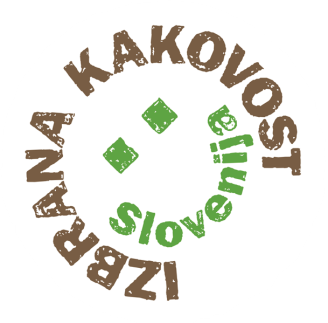 Prosim za pojasnilo katere dopolnilne dejavnosti  se lahko opravljajo na kmetiji? V skladu z  Uredbo o dopolnilnih dejavnostih na kmetiji ( Ur.l. RS št. 58/14 in 57/15)  se lahko  na kmetiji opravljajo naslednje skupine dopolnilnih dejavnosti:1.      predelava primarnih kmetijskih pridelkov, gozdnih sadežev in zelišč;2.      predelava gozdnih lesnih sortimentov;3.      prodaja kmetijskih pridelkov in izdelkov s kmetij;4.      vzreja in predelava vodnih organizmov;5.      turizem na kmetiji;6.      dejavnost, povezana s tradicionalnimi znanji na kmetiji, storitvami oziroma izdelki;7.      predelava rastlinskih odpadkov ter proizvodnja in prodaja energije iz obnovljivih virov;8.      storitve s kmetijsko in gozdarsko mehanizacijo in opremo, zakol živali ter ročna dela;9.      svetovanje in usposabljanje v zvezi s kmetijsko, gozdarsko in dopolnilno dejavnostjo.Ob tem velja poudariti,da se na kmetiji  lahko opravlja več vrst dopolnilnih dejavnosti, pri čemer se za isto vrsto dopolnilne dejavnosti določi samo en nosilec dopolnilne dejavnosti. Nadalje na kmetiji lahko dopolnilno dejavnost poleg nosilca, dopolnilne dejavnosti izvajajo tudi člani kmetije in zaposleni na kmetiji, ki so vpisani v register kmetijskih gospodarstev (RKG).Dopolnilna dejavnost se lahko začne izvajati po dokončnosti dovoljenja za opravljanje dopolnilne dejavnosti na kmetiji in ko so izpolnjeni vsi pogoji, ki jih za začetek opravljanja posamezne dopolnilne dejavnosti določajo področni predpisi.Pripravila: Mateja TiliaInfocenter / Infopika